КАРАР                                                                                              РЕШЕНИЕ__  декабрь  2021 й.                      № __ /__                         __ декабря 2021 г.  О публичных слушаниях по проекту решения Совета сельского  поселения Кисак-Каинский   сельсовет муниципального района Янаульский район Республики Башкортостан «О бюджете сельского  поселения Кисак-Каинский   сельсовет муниципального района Янаульский район Республики Башкортостан на 2022 год и на плановый период 2023 и 2024 годов» Руководствуясь статьей 28 Федерального закона от 6 октября 2003 года № 131-ФЗ «Об общих принципах организации местного самоуправления в Российской Федерации», статьей 11 Устава сельского  поселения Кисак-Каинский  сельсовет муниципального района Янаульский район Республики Башкортостан, в целях обеспечения участия жителей сельского  поселения Кисак-Каинский  сельсовет муниципального района Янаульский район Республики Башкортостан в решении вопросов местного значения, Совет сельского  поселения Кисак-Каинский  сельсовет муниципального района Янаульский район Республики Башкортостан решил: 1. Одобрить проект решения Совета сельского  поселения Кисак-Каинский  сельсовет муниципального района Янаульский район Республики Башкортостан «О бюджете сельского  поселения Кисак-Каинский  сельсовет муниципального района Янаульский район Республики Башкортостан на 2022 год и на плановый период 2023 и 2024 годов» (прилагается) и вынести на публичные слушания.2. Провести публичные слушания по проекту решения Совета сельского поселения Кисак-Каинский  сельсовет муниципального района Янаульский район Республики Башкортостан «О бюджете сельского  поселения Кисак-Каинский  сельсовет муниципального района Янаульский район Республики Башкортостан на 2022 год и на плановый период 2023 и 2024 годов» (далее – проект решения) 16 декабря 2021 года в 15.00 часов в сельской библиотеке с.Прогресс по адресу: с. Прогресс, ул. Центральная, д.3.3. Создать комиссию по подготовке и проведению публичных слушаний по проекту решения в следующем составе: - Рафиков Айдар Саритович – председатель комиссии, председатель Совета сельского поселения Кисак-Каинский  сельсовет муниципального района Янаульский район;- Гареев Ринат Динарович  – заместитель председателя комиссии, председатель постоянной комиссии по развитию предпринимательства, земельным и аграрным вопросам, благоустройству, экологии и жилищным вопросам;          - Рашитова Альфина Мубаракьяновна  – секретарь комиссии, член постоянной комиссии по развитию предпринимательства, земельным и аграрным вопросам, благоустройству, экологии и жилищным вопросам;- Султанов Ильнур Фанитович – член комиссии, депутат от избирательного округа № 5;- Давлетбаев Илшат Фларитович  – член комиссии, депутат от избирательного округа № 2.4. Установить, что письменные предложения жителей сельского  поселения Кисак-Каинский  сельсовет муниципального района Янаульский район по проекту решения направляются в Совет сельского  поселения Кисак-Каинский  сельсовет муниципального района по адресу: с. Прогресс, ул.Центральная д.3, в период не более 10 календарных дней со дня обнародования настоящего решения.Предложения по проекту решения должны содержать фамилию, имя, отчество, дату и место рождения, адрес регистрации по месту жительства и фактического проживания, серию, номер и дату выдачи паспорта гражданина или иного заменяющего его документа, наименование и код органа, выдавшего паспорт гражданина или иной заменяющий его документ.5. Настоящее решение и проект решения Совета сельского  поселения Кисак-Каинский   сельсовет муниципального района Янаульский район Республики Башкортостан «О бюджете сельского  поселения Кисак-Каинский   сельсовет муниципального района Янаульский район Республики Башкортостан на 2022 год и на плановый период 2023 и 2024 годов» разместить на информационном стенде в здании Администрации сельского поселения по адресу: Республика Башкортостан, Янаульский район, с. Прогресс, ул.Центральная, д.3  и на официальном сайте  Администрации сельского  поселения Кисак-Каинский  сельсовет муниципального района Янаульский район Республики Башкортостан http:kisak-kain.ru.6. Контроль, за исполнением настоящего решения возложить на постоянную комиссию Совета по бюджету, налогам, вопросам муниципальной собственности и  социально-гуманитарным вопросам.Председатель Совета                                                                             А.С. Рафиков    ПРОЕКТВнесен председателем Совета сельского поселенияКисак-Каинский  сельсоветмуниципального района Янаульский районРеспублики БашкортостанҠАРАР                                                                                                                        РЕШЕНИЕ
_____ декабрь    2021  й                                №                                       _____ декабря  2021 г «О бюджете сельского поселения Кисак-Каинский сельсовет  муниципального района Янаульский   район Республики  Башкортостан на  2022 год и  на плановый период  2023 и 2024 годов» Совет сельского поселения Кисак-Каинский сельсовет муниципального района Янаульский район Республики Башкортостан  РЕШИЛ:Утвердить основные характеристики бюджета  сельского поселения Кисак-Каинский сельсовет муниципального района Янаульский район Республики Башкортостан (далее сельского поселения)  на 2022  год:прогнозируемый общий объем доходов бюджета  сельского поселения в сумме    5 556 300,00  рублей;общий объем расходов бюджета сельского поселения  в сумме 5 556 300,00 рублей. дефицит бюджета сельского поселения  не планируется.Утвердить основные характеристики бюджета сельского поселения  на плановый период  2023 и 2024 годов:прогнозируемый общий объем доходов бюджета сельского поселения  на 2023 год в сумме 5 148 300,00 рублей и на 2024 год в сумме 5 280 800,00 рублей;общий объем расходов бюджета сельского поселения  на 2023 год в сумме 5 148 300,00 рублей, в том числе условно утвержденные расходы в сумме 126 000,00  рублей, и на 2024 год в сумме 5 280 800,00 рублей, в том числе условно утвержденные расходы в сумме 258 500,00 рублей. дефицит бюджета сельского поселения на 2023 и 2024 годы не планируется.3.  Установить поступление доходов  в бюджете сельского поселения:на 2022 год согласно приложению № 1 к настоящему Решению;на плановый период 2023 и 2024 годов согласно приложению № 2 к настоящему Решению.4. Установить, что при зачислении в бюджет сельского поселения  безвозмездных поступлений в виде добровольных взносов (пожертвований) юридических и физических лиц для казенного учреждения, находящегося в ведении соответствующего главного распорядителя средств бюджета сельского поселения, на сумму указанных поступлений увеличиваются бюджетные ассигнования соответствующему главному распорядителю средств бюджета сельского поселения для последующего доведения в установленном порядке до указанного казенного учреждения лимитов бюджетных обязательств для осуществления расходов, соответствующих целям, на достижение которых предоставлены добровольные взносы (пожертвования).5. Утвердить в пределах общего объема расходов бюджета сельского поселения, установленного пунктом 1 и 2 настоящего решения, распределение бюджетных ассигнований сельского поселения по разделам, подразделам, целевым статьям (муниципальным программам сельского поселения Кисак-Каинский сельсовет муниципального района Янаульский район Республики Башкортостан и непрограммным направлениям деятельности), группам видов расходов классификации расходов бюджета:а) на 2022 год согласно приложению №3 к настоящему решению;б) на плановый период 2023 и 2024 годов согласно приложению № 4 к настоящему решению.Установить, что в бюджете сельского поселения на 2022 год и на плановый период 2023 и 2024 годов бюджетные ассигнования на исполнение публичных нормативных обязательств не предусмотрены.6. Утвердить в пределах общего объема расходов бюджета сельского поселения, установленного пунктом 1 и 2 настоящего решения, распределение бюджетных ассигнований по целевым статьям (муниципальным программам сельского поселения Кисак-Каинский сельсовет муниципального района Янаульский район Республики Башкортостан и непрограммным направлениям деятельности), группам видов расходов классификации расходов бюджета: а) на 2022 год согласно приложению № 5 к данному решению; б) на плановый период 2023 и 2024 годов согласно приложению № 6 к данному решению.7. Утвердить ведомственную структуру расходов бюджета сельского поселения на 2022 год согласно приложению № 7 и на плановый период 2023 и 2024 годов согласно приложению № 8  к настоящему решению.8. Установить, что решения и иные нормативные правовые акты сельского поселения, предусматривающие принятие новых видов расходных обязательств или увеличение бюджетных ассигнований на исполнение существующих видов расходных обязательств сверх утвержденных в бюджете сельского поселения  на 2022 год и на плановый период 2023 и 2024 годов, а также сокращающие его доходную базу, подлежат исполнению  при изыскании дополнительных источников доходов бюджета сельского поселения  (или) сокращении бюджетных ассигнований по конкретным статьям расходов бюджета  сельского поселения, при условии внесения соответствующих изменений в настоящее Решение.	Проекты решений и иных нормативных правовых актов сельского поселения, требующие введение новых видов расходных обязательств или увеличения бюджетных ассигнований по существующим видам расходных обязательств сверх  утвержденных в бюджете сельского поселения на 2022 год и на плановый период 2023 и 2024 годов либо сокращающие его доходную базу, вносятся только при одновременном внесении предложений о дополнительных источниках доходов бюджета сельского поселения и (или) сокращении бюджетных ассигнований по конкретным статьям  расходов бюджета сельского поселения.Администрация сельского поселения не вправе принимать решения, приводящие к увеличению в 2022-2024 годах численности муниципальных служащих и работников организаций бюджетной сферы.9. Установить, что остатки средств бюджета сельского поселения, сложившиеся на 1 января 2022 года, в объеме не более одной двенадцатой общего объема расходов бюджета сельского поселения текущего финансового года направляются Администрацией сельского поселения Кисак-Каинский сельсовет муниципального района Янаульский район Республики Башкортостан на покрытие временных кассовых разрывов, возникающих в ходе исполнения бюджета района.10. Установить, что финансирование расходов бюджета сельского поселения  осуществляется в пределах фактически поступивших доходов.11. Установить, что заключение договоров, исполнение которых осуществляется за счет средств бюджета сельского поселения  и оплата получателями бюджетных средств обязательств по ним,  производятся в пределах доведенных им по кодам классификации расходов бюджетов лимитов бюджетных обязательств, и с учетом принятых и неисполненных обязательств.         Принятые получателями бюджетных средств обязательства, вытекающие из договоров, исполнение которых осуществляется за счет средств бюджета сельского поселения, сверх утвержденных им лимитов бюджетных обязательств, не подлежат оплате за счет средств бюджета сельского поселения.       Обращение взыскания на средства бюджета муниципального района осуществляется на основании исполнительных листов, судебных приказов в порядке, установленном законодательством.12. Установить, что получатель средств бюджета сельского поселения при заключении муниципальных  контрактов (договоров) на поставку товаров, выполнение работ, оказание услуг вправе предусматривать авансовые платежи в размерах, определенных Администрацией сельского поселения.13. 	Установить, что нормативные правовые акты, частично (не в полной мере) обеспеченные источниками финансирования, применяются в пределах средств, утвержденных в бюджете сельского поселения.14. Совету сельского поселения Кисак-Каинский сельсовет муниципального района Янаульский район Республики Башкортостан установить контроль за исполнением бюджета сельского поселения, полным поступлением платежей и налогов в бюджет, целевым и эффективным использованием бюджетных средств.15. Утвердить:1) верхний предел муниципального долга на 1 января 2023 года в сумме 0,00 рублей, в том числе верхний предел долга по муниципальным гарантиям в сумме 0,00  рублей, на 1 января 2024 года в сумме 0,00 рублей, в том числе верхний предел долга по муниципальным гарантиям в сумме 0,00 рублей, на 1 января 2025 года в сумме 0,00 рублей, в том числе верхний предел долга по муниципальным гарантиям в сумме 0,00 рублей.2) предельный объем муниципального долга на 2022 год в сумме 0,00  рублей, на 2023 год в сумме 0,00  рублей, на 2024 год в сумме 0,00  рублей.16. Включить в бюджет сельского поселения средства на формирование резервного фонда в сумме 10 000,00 рублей ежегодно.17. Администрации сельского поселения Кисак-Каинский сельсовет муниципального района  Янаульский район Республики Башкортостан установить контроль исполнения бюджета сельского поселения,  за полным поступлением доходов в бюджет, целевым и эффективным использованием бюджетных средств.18. Предложить председателю Совета сельского поселения Кисак-Каинский сельсовет муниципального района Республики Башкортостан и поручить администрации сель-             ского поселения Кисак-Каинский сельсовет муниципального района Республики Башкортостан издавать свои нормативные правовые акты в соответствии с настоящим решением.19. Данное решение о бюджете вступает в силу с 1 января 2022 года и подлежит обнародованию после его принятия и подписания в установленном порядке.20. Контроль исполнения настоящего решения возложить на комиссию Совета по бюджету, налогам, вопросам муниципальной собственности и социально-гуманитарным вопросам. Глава  сельского поселенияКисак-Каинский сельсовет муниципального районаЯнаульский район Республики Башкортостан:                                                   А.С. РафиковБАШKОРТОСТАН  РЕСПУБЛИКАHЫЯНАУЫЛ  РАЙОНЫ МУНИЦИПАЛЬ РАЙОНЫНЫН КИСӘККАЙЫН  АУЫЛ СОВЕТЫ АУЫЛ БИЛEМEHЕ  СОВЕТЫ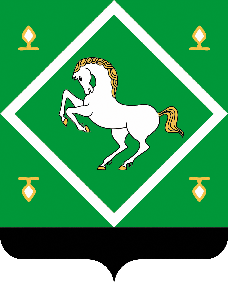 СОВЕТсельского поселенияКисак-Каинский сельсоветМУНИЦИПАЛЬНОГО  районаЯНАУЛЬСКИЙ РАЙОН РеспубликИ Башкортостан